РЕШЕНИЕО принятии решения о внесении изменений 
в Решение Городской Думы Петропавловск-Камчатского городского округа 
от 28.02.2012 № 490-нд «О порядке осуществления муниципального земельного контроля на территории Петропавловск-Камчатского городского округа»Рассмотрев проект решения о внесении изменений в Решение Городской Думы Петропавловск-Камчатского городского округа от 28.02.2012 № 490-нд
«О порядке осуществления муниципального земельного контроля на территории Петропавловск-Камчатского городского округа», внесенный исполняющим полномочия Главы Петропавловск-Камчатского городского округа 
Ивановой Ю.Н., в соответствии со статьей 28 Устава Петропавловск-Камчатского городского округа Городская Дума Петропавловск-Камчатского городского округа РЕШИЛА:1. Принять Решение о внесении изменений в Решение Городской Думы Петропавловск-Камчатского городского округа от 28.02.2012 № 490-нд 
«О порядке осуществления муниципального земельного контроля на территории Петропавловск-Камчатского городского округа».2. Направить принятое Решение исполняющему полномочия Главы 
Петропавловск-Камчатского городского округа для подписания и обнародования.РЕШЕНИЕот 30.06.2021 № 389-ндО внесении изменений в Решение Городской Думы Петропавловск-Камчатского городского округа от 28.02.2012 № 490-нд «О порядке осуществления муниципального земельного контроля на территории Петропавловск-Камчатского городского округа»Принято Городской Думой Петропавловск-Камчатского городского округа(решение от 23.06.2021 № 954-р)1. В разделе 5:1) в абзаце третьем пункта 5.3 слова «Управления архитектуры, градостроительства и земельных отношений» заменить словами «Управления имущественных и земельных отношений»;2) в подпункте 5.9.2 пункта 5.9 слова «Управление архитектуры, градостроительства и земельных отношений» заменить словами «Управление имущественных и земельных отношений».2. В подпункте 6.12.3 пункта 6.12 раздела 6:1) в абзаце четвертом слова «Управления архитектуры, градостроительства и земельных отношений» заменить словами «Управления имущественных и земельных отношений»;2) в абзаце шестом слова «Управление архитектуры, градостроительства и земельных отношений» заменить словами «Управление имущественных и земельных отношений».3. Настоящее Решение вступает в силу после дня его официального опубликования, но не ранее дня внесения в Единый государственный реестр юридических лиц записи о государственной регистрации последнего из органов администрации Петропавловск-Камчатского городского округа, реорганизованных в соответствии с решением Городской Думы Петропавловск-Камчатского городского округа от 17.03.2021 № 883-р «О реорганизации органов администрации Петропавловск-Камчатского городского округа и о внесении изменений в решение Городской Думы Петропавловск-Камчатского городского 
округа от 22.04.2009 № 477-р «Об утверждении структуры администрации Петропавловск-Камчатского городского округа».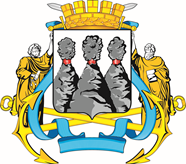 ГОРОДСКАЯ ДУМАПЕТРОПАВЛОВСК-КАМЧАТСКОГО ГОРОДСКОГО ОКРУГАот 23.06.2021 № 954-р39-я сессияг.Петропавловск-КамчатскийПредседатель Городской Думы Петропавловск-Камчатского городского округа Г.В. МонаховаГОРОДСКАЯ ДУМАПЕТРОПАВЛОВСК-КАМЧАТСКОГО ГОРОДСКОГО ОКРУГАИсполняющий полномочия Главы Петропавловск-Камчатского городского округаЮ.Н. Иванова